Аннотированный каталог материалов виртуальной выставки-панорамы методического опыта по организации летнего отдыха и оздоровления детей «Рецепты полезных каникул»Регион: Гродненская область_________Ответственный за систематизацию материалов (ФИО, должность, место работы, контактный телефон) Сегень Валентина Иосифовна, УО «Гродненский государственный областной Дворец творчества детей и молодежи», +37529 7886083Район№НазваниематериалаАннотация материалаАвторыДля какой категории предназначены материалыПолное название УОАдрес учреждения образованияТелефон (с кодом)E-mail, сайтНоминация «Будущее выбираем мы»Номинация «Будущее выбираем мы»Номинация «Будущее выбираем мы»Номинация «Будущее выбираем мы»Номинация «Будущее выбираем мы»Номинация «Будущее выбираем мы»Номинация «Будущее выбираем мы»Номинация «Будущее выбираем мы»Номинация «Будущее выбираем мы»Номинация «Будущее выбираем мы»Гродненский1Программа профильной смены «Диалог с «Сузорьем»В сборнике представлен опыт работы государственного учреждения образования «Гродненский районный центр творчества детей и молодежи» по реализации туристско-краеведческой смены палаточного лагеря «Диалог», приуроченной Году народного единстваСветлана Станиславовна Буйновская, Юлия Ромуальдовна Чекавая, методистыОпыт может быть полезен детским оздоровительным лагерям,учреждениям дополнительного образования детей и молодежи, учреждениямобщего среднего образованияГУО «Гродненский районный центр творчества детей и молодежи»Гродненская область, г. Гродно, ул. Горького 49+375 295553689grctdim@mail.ruГродненский2Проект «Тайна исчезнувшего озера»В ГУО «Детский оздоровительный лагерь «Сузорье» на второй лагерной смене работало объединение по интересам «Туристы-поисковики». Его участниками стали 14 воспитанников третьего отряда. Возле лагеря находится немало краеведческих и исторических памятников. Вместе с руководителем Бернатовичем А. С.  ребята совершили поисково-исследовательские экспедиции в район агрогородка Поречье к памятнику воинам-освободителям и местным жителям, погибшим во время Великой Отечественной войне, к старейшему в Беларуси железнодорожному вокзалу (1862 г.), узнали интересную информацию об этих исторических объектах.Во время занятий особый интерес у участников объединения вызвала легенда об исчезнувшем в XIX веке за несколько часов озере Салаты. Ребята решили подробнее узнать эту историю, изучить имеющиеся литературные и Интернет-источники и увидеть место, где находилось легендарное озероБернатович С.А.Борисюк О.Л.воспитанники ДОЛгосударственное учреждение образования «Детский оздоровительный лагерь «Сузорье»231742, Гродненский район, агр. Поречье, Поречский с/с,18+375333321674suzore@yandex.by Берестовицкий3Программа   «Судьба земляков малой родины в истории моей страны» Представлена программа летнего оздоровительного круглосуточного лагеря «Юный следопыт» на смену «Судьба земляков малой родины в истории моей страны» туристско-краеведческого профиля. Мероприятия программы позволят не только интересно и содержательно организовать отдых, но и дадут возможность приобщить детей к всестороннему изучению своей малой родины, познакомят с мужественными и преданными защитниками,  талантливыми и трудолюбивыми мастерами своей малой родины, чья жизнь и деятельность приносит славу не только им, но и белорусскому народуЕ.А.Будницкая, директор, учитель начальных классовПрограмма адресована педагогам учреждений общего среднего образования, учреждений дополнительного образования детей и молодёжи.Государственное учреждение образования «Макаровский учебно-педагогический комплекс ясли-сад – средняя школа»Гродненская областьБерестовицкий районаг.Макаровцы ул.Яна Павла II, 668 (01511)72854makarov@berestovica.edu.by https://makarov-berestovica.schools.by 	г. Гродно4Программа профильного оздоровительного лагеря «ПрофСТАРТ» с круглосуточным пребыванием Реализация программы профильного оздоровительного лагеря «ПрофСТАРТ»  способствует овладению учащимися практических навыков и умений в педагогическом и аграрном направлениях, а также укреплению здоровья подростков, формированию навыков здорового образа жизни, развитию личности, формированию и развитию творческих способностей, удовлетворению индивидуальных потребностей в интеллектуальном, нравственном, физическом совершенствованииКазановская Елена Валерьевна, проректор по учебно-методической работе, кандидат педагогических наук, доцентпедагогам и руководителям воспитательно-оздоровительных учреждений образования, специалистам, занимающимся отдыхом и оздоровлением детей (подростков 14-16 лет)Государственное учреждение образования «Гродненский областной институт развития образования»г.Гродно, ул. Гагарина, 68 (0152) 683157groiro@mail.grodno.by Новогрудский5Проект оздоровительного лагеря с дневным пребыванием детей «Наследники традиций»Представлен опыт государственного учреждения образования «Средняя школа №3 г. Новогрудка» по оздоровлению и летней занятости учащихся, раскрываются основные подходы взаимодействия учреждения образования, семьи и социума, рассматриваются наиболее эффективные направления и формы деятельности, приводятся разработки мероприятий, направленных на формирование здорового образа жизни учащихся.А.Л.Минченко, Е.Б.Уласевич, Стенько А., Гутько В., Гордей А.педагогическим работникам учреждений общего среднего образования.Государственное учреждение образования «Средняя школа №3 г. Новогрудка»г. Новогрудок, ул. Интернациональная, 13,тел. 8(01597) 46732e-mail: nov_school3@yonovogrudok.by Новогрудский6Программа смены «Лингвострановедия»летнего оздоровительного лагеря с дневным пребыванием детейПрограмма детского летнего оздоровительного лагеря «Лингвострановедия» представляет собой увлекательное путешествие по континентам и странам мира. В рамках смены проводятся мероприятия, которые знакомят детей с географией, национальными традициями, обычаями, историей, культурой, сказками, играми, кулинарией, особенностями менталитета других стран, расширяют их кругозор, что способствует формированию толерантности у детей, что невозможно без знания истории и национальных особенностей различных странЭргин Екатерина Руслановна, заместитель директора лагеря педагогическим работникам учреждений общего среднего образования.Государственное учреждение образования «Валевский учебно-педагогический комплекс детский сад-средняя школа»231403, ул. Школьная, 18, агрогородок Валевка, Новогрудский район, Гродненская область8 – 01597 – 44538 https://ruslanovaekaterina.wixsite.com/bonvoyage/%D0%BF%D1%80%D0%BE%D0%B5%D0%BA%D1%82Новогрудский7Проект смены «Творческое СТРИМ путешествие» детского оздоровительного лагеря с дневным пребыванием детей Представлен опыт организации оздоровления и летней занятости учащихся в воспитательно-оздоровительном учреждении на базе учреждения дополнительного образования детей и молодёжи. Раскрываются основные подходы, формы работы, описана модель организации жизнедеятельность детей, согласно которой все участники смены являются СТРИМ-путешественниками. Задача стрим-путешественника посетить различные страны и континенты, в том числе Беларусь, узнать особенности культуры, традиций, природы, творчески переосмыслить и воплотить в художественном продуктеМанекина Анна Сергеевна, директор детского оздоровительного лагеря «Творцы», Борщевская Елена Леонидовна, заместитель директораАдресуется педагогическим работникам учреждений общего среднего и дополнительного образованияГосударственное учреждение образования «Новогрудский районный центр творчества детей и молодёжи231400, г. Новогрудок, ул. Красноармейская, 1, тел. 801597 46782ctdimnov@yonovogrudok.by ,ctdim.yonovogrudok.byЩучинский8Лето с пользойПрограмма ЛТО имеет четко выраженную идеологическую, гражданскую, военно-патриотическую направленность. Содержит в качестве приложений методические разработки мероприятийШиманович Татьяна Васильевна, директор ЛТО «Пчелка» с дневным пребыванием детейМатериал может использоваться педагогическими работниками лагерей и школ в работе со старшеклассниками ГУО «УПК Головичпольский детский сад-средняя школа»231524 Гродненская область,Щучинский район,аг. Головичполе,ул. Ленина, д.380151471859https://golovichpole.schools.by/ golovich@mail.grodno.by Дятловский9Программа профильного оздоровительного лагеря с круглосуточным пребыванием «POZITIV9»Суть программы «Книга приключений» состоит в том, что по условиям игры воспитанникам профильного оздоровительного лагеря с круглосуточным пребыванием «POZITIV9» предстоит создать свою книгу, где они будут главными героями. Во время смены воспитанники участвуют в различных играх, конкурсах и мероприятиях. По истечении дня они создают страницу своей книгиРовба Оксана ВикторовнаПедагогов воспитательно-оздоровительных учреждений образованияГосударственное учреждение образования «Учебно-педагогический комплекс Вензовецкий детский сад - средняя школа»231488, Гродненская область, Дятловский район, аг. Вензовец, ул. Центральная, д.1б80156367073 учреждения;+375293631489 автораdtshven@mail.grodno.by  учреждения;rovdotixa@gmail.com автораОшмянский10«Улетные каникулы»Улётные каникулы: курс на лето. Проект смены летнего оздоровительного лагеря с круглосуточным пребываниемБобровницкая Наталья ГеннадьевнаМихеева Полина ИгоревнаАдресуется заместителям директоров по воспитательной работе, педагогам-организаторам, классным руководителям,  начальникам оздоровительных лагерейГосударственное учреждение образования «Средняя школа №2 г.Ошмяны»Государственное воспитательно – оздоровительное учреждение образования «Лагерь «Дружба» Ошмянского района»г.Ошмяны, ул.Школьная, 1Гродненская обл., Ошмянский район, д.Замостяны(801593) 7-43-04(801593) 45293  https://osh2.schools.by/https://lager-druzhba.schools.by/Вороновский11«НАСЛЕДНИКИ»Программа направлена на патриотическое воспитание детей. Содержание деятельности лагеря направлено на формирования личности гражданина и патриота Беларуси с присущими ему ценностями, взглядами, ориентациями, установками, мотивами деятельности и поведения.Программа универсальна, так как может использоваться для работы с детьми из различных социальных групп, разного возраста, уровня развития и состояния здоровьяПожарицкая Е.З.Янкелайть А.Ч.Для воспитателей пришкольных лагерей с дневным пребыванием гражданско-патриотической направленностиГосударственное учреждение образования «Полецкишская средняя школа»231377, Гродненская область, Вороновский район, аг.Полецкишки, ул. Центральная, 408(01594) 41846Polec_sh@mail.ruhttps://poletskishki.znaj.by/Номинация «Лучшая смена – моя»Номинация «Лучшая смена – моя»Номинация «Лучшая смена – моя»Номинация «Лучшая смена – моя»Номинация «Лучшая смена – моя»Номинация «Лучшая смена – моя»Номинация «Лучшая смена – моя»Номинация «Лучшая смена – моя»Номинация «Лучшая смена – моя»Номинация «Лучшая смена – моя»Гродненский1«Скидель – город боевой славы»Экскурсия воспитанников лагеря с дневным пребыванием «Спутник» в рамках тематического дня «Планета Памяти»Ярошевский Павел, Слуцкий Игнатий, Лис КириллРуководитель: Петросян Н.А.-Государственное учреждениеОбразования «Гродненский районный ценетр творчества детей и молодежи»231761, Гродненская область, Гродненский район, г.Скидель, ул.Интернациональная, 4+375295876306internacional4@mail.ruВолковысский2 Живи и помни!В День всенародной памяти жертв Великой Отечественной войны и геноцида белорусского народа для воспитанников оздоровительного лагеря «Первопроходец» состоялась экскурсия к мемориальному комплексу «Шауличи». Самым известным местом геноцида белорусского народа является Хатынь. В марте 2022 года Хатынской трагедии исполнилось 79 лет. Хатынь – символ 186 деревень, уничтоженных фашистами. Практически в каждом районе нашей страны есть деревни, которые породнились кровавой судьбой с Хатынью, а в Волковысском районе это – Шауличи. Почтили погибших земляков в годы Великой Отечественной войны воспитанники и педагоги оздоровительного лагеря «Первопроходец». По итогам экскурсии творческая группа воспитанников создала видеоролик «Живи и помни!»Авторы:Косило Анна (12 лет), Косило Анастасия (12 лет), Косило Ростислав (12 лет), Назирова Карина (12 лет)Руководитель: Коновалова Светлана Александ-ровна, заведующий филиала ГУО «Волковыс-ский центр творчества детей и молодежи», директор оздорови-тельного лагеря с дневным пребыва-нием детей «Первопро-ходец»Адресуется директорам, заместителям директоров по учебно-воспитательной работе, методистам учреждений дополнительного образования детей и молодёжи; педагогам-организаторам, воспитателям воспитательно-оздоровительных учреждений образованияФилиал государственного учреждения образования «Волковысский центр творчества детей и молодежи», оздоровительный лагеря с дневным пребыванием детей «Первопроходец»Адрес:231911, Гродненская область, Волковысский район, г.п. Красносельский, ул. Школьная, 128(01512)68672Интернет-страница:https://ctdm-volkovysk.schools.by/pages/ol-s-dnevnym-prebyvaniem-pervoprohodets Электронный адрес:kcvr@yandex.ru Волковысский3 Смена: день за днёмПредставлен онлайн-фотоальбом по итогам участия в программе смены «Красносельск IT-База» оздоровительного лагеря с дневным пребыванием детей «Первопроходец»Авторы:Косило Анна (12 лет), Косило Анастасия (12 лет), Косило Ростислав (12 лет), Назирова Карина (12 лет)Руководитель: Коновалова Светлана Александровна, заведующий филиала ГУО «Волковыс-ский центр творчества детей и молодежи», директор оздоровительного лагеря с дневным пребыва-нием детей «Первопро-ходец»Адресуется директорам, заместителям директоров по учебно-воспитательной работе, методистам учреждений дополнительного образования детей и молодёжи; педагогам-организаторам, воспитателям воспитательно-оздоровительных учреждений образованияФилиал государственного учреждения образования «Волковысский центр творчества детей и молодежи», оздоровительный лагеря с дневным пребыванием детей «Первопроходец»231911, Гродненская область, Волковысский район, г.п. Красносельский, ул. Школьная, 128(01512)68672Интернет-страница:https://ctdm-volkovysk.schools.by/pages/ol-s-dnevnym-prebyvaniem-pervoprohodets Электронный адрес:kcvr@yandex.ru Волковысский4Smart City ВолковыскВидеоролик отражает опыт деятельности воспитанников оздоровительного лагеря с дневным пребыванием технического профиляТрухан Арина (14 лет)Довкша Михаил (14 лет),Егоров Глеб (15 лет)Руководитель:Довкша Татьяна Владимировна, методистАдресуется воспитателям оздоровительных лагерей, педагогам-организаторамГосударственное учреждение образования «Волковысский центр творчества детей и молодежи» 231900, Гродненская обл., г.Волковысск, ул.Жолудева,74/48(01512)95240volkchttu@uovrik.byctdm-volkovysk.schools.byг. Гродно5Видеоролик презентация профильного оздоровительного лагеря «ПрофСТАРТ»Представлен опыт работы профильного оздоровительного лагеря «ПрофСТАР» для обучающихся 14-16 лет, осваивающих содержание факультативных занятий «Введение в педагогическую профессию», «Введение в аграрные профессии» Казановская Елена Валерьевна, проректор по учебно-методической работе, кандидат педагогических наук, доцент;Пранюк Людмила Васильевна, начальник методического управления информационных технологий и технических средств обученияКухаренко Снежана Олеговна, инженер-программист методического управления информационных технологий и технических средств обученияАдресовано педагогам и руководителям воспитательно-оздоровительных учреждений образования, специалистам, занимающимся отдыхом и оздоровлением детей (подростков 14-16 лет)Государственное учреждение образования «Гродненский областной институт развития образования»г.Гродно, ул. Гагарина, 68 (0152) 399015groiro@mail.grodno.by Ленинский6Лагерь «Непоседы» лучше всех!В отчётном видеоролике отражены яркие события оздоровительной кампании ГУО «Гимназия №6 имени Ф.Э. Дзержинского г. Гродно» в рамках летнего оздоровительного лагеря «Непоседы». https://padlet.com/orggymnasia6grodno/1yqdlcjdtayvqv2l - блог пришкольного оздоровительного лагеря «Непоседы»Климович Валерия Сергеевнапедагог-организаторучащиеся учреждений образования 1-7 классовГосударственное учреждение образования «Гимназия №6 имени Ф.Э. Дзержинского г. Гродно»г. Гродно, ул. Дзержинского 103/280(152) 78 60 45 приемнаяhttps://gymn6grodno.schools.by/ - сайт УОhttps://www.instagram.com/gymnasium6_grodno/ - инстаграм УОНовогрудский7https://lagermedia-boom2022.blogspot.com/«Летний оздоровительный лагерь "Детское телевидение "Media-BOOM" СШ№1 г. Новогрудка»Школьный оздоровительный лагерь – временной период детского летнего отдыха, насыщенный мероприятиями, впечатлениями, событиями. Многие моменты хочется сохранить, запомнить, поделиться ими. Это желание как нельзя лучше реализуемо через тематический блог (далее – медиа-альбом).Родители (законные представители детей), воспитанники лагеря, воспитатели отрядов, педагоги посетив блог, могут ознакомиться с деятельностью лагеря, возможен взаимообмен идеями и отзывами заинтересованных лиц.Медиа-альбом содержит в своей структуре 7 страниц:1.Проект «Media-BOOM»предполагает. Страница содержит методическое описание проекта, план воспитательной работы, фото оформления отрядных уголков и описание идеи проекта.2. Наша родина – Беларусь. Страница содержит фотоотчет с кратким описанием мероприятий гражданско-патриотической направленности, проводимых в рамках Года исторической памяти.3. Ежедневно на детском телевидении…. Здесь можно ознакомиться с режимом работы лагеря в виде фотографий, видеоролика.4. Реализация проекта. Страница содержит описание каждого из дней лагерной смены, сопровождается фотографиями.5. Телеканалы «Media-BOOM» представляют. Это самая насыщенная и интересная страница, поскольку содержит много содержательной информации в виде видеороликов и слайд-шоу.6. С нами сотрудничают. На этой страничке отражены мероприятия, проводимые совместно с организациями города.                     7.Родители, страничка для Вас! Здесь можно найти ссылки на анкеты, адресованные законным представителям воспитанников. На этой странице они могут оставить отзыв, пожелание, поделиться идеямиВоспитанники лагеря, заместитель директора лагеря СШ№1 г. Новогрудка Сусло Алёна Павловна; директор лагеря СШ№1 г. Новогрудка Подмазова Ольга ВасильевнаРодители (законные представители детей), воспитанники лагеря, воспитатели отрядов, педагоги; все, кому интересен опыт работы в лагереОздоровительный лагерь с дневным пребыванием детей «Media-BOOM» Государственного учреждения образования «Средняя школа №1 г.Новогрудка»г. Новогрудок, ул.Сечко,180159746722https://lagermedia-boom2022.blogspot.com/Новогрудский8Новостной сайт летнего оздоровительного лагеря с дневным пребыванием «#Лето_драйв» ГУО «Средняя школа №5 г.Новогрудка» Родители, отправившие детей в лагерь, ежедневно могут наблюдать за досугом ребёнка на сайте лагеря. Вкладка меню отображает следующие страницы сайта: главная (режим работы лагеря, план работы, проект); отряды- лето 2022 (списки детей по отрядам и фото); безопасное лето (памятки по безопасному поведению, онлайн-игры); ежедневные туристические маршруты (информация, фото и видеоотчёт о проводимых мероприятиях за день); родителям на заметку (анкеты для родителей); публикации в СМИ.Зам. директора лагеря: Сенькевич И.В., воспитатель: Буцкевич Н.В., воспитанники лагеряСайт содержит множество полезной информации для детей, родителей, работников лагеря и других посетителей. Обновление сайта происходит ежедневно.Летний оздоровительный лагерь с дневным пребыванием «#Лето_драйв» ГУО «Средняя школа №5 г.Новогрудка»г.Новогрудок, ул.Красноармейская, 3080159746751https://nataliabutskevich6.wixsite.com/my-site«#Лето_драйв»Новогрудский9Видеоролик «Маршрут построен. Белорусский государственный музей истории Великой Отечественной войны» Видеоролик– отчёт по экскурсии летнего оздоровительного лагеря с дневным пребыванием «#Лето_драйв» ГУО «Средняя школа №5 г.Новогрудка»https://www.canva.com/design/DAFETh6TOco/PtZc72nllMQxIHZXvtm10A/watch?utm_content=DAFETh6TOco&utm_campaign=designshare&utm_medium=link&utm_source=homepage_design_menuВоспитанники лагеря, зам. директора лагеря: Сенькевич И.В., воспитатель: Буцкевич Н.В.Видео предназначено для детей, родителей, работников лагеря и других посетителей.Летний оздоровительный лагерь с дневным пребыванием «#Лето_драйв» ГУО «Средняя школа №5 г.Новогрудка»г.Новогрудок, ул.Красноармейская, 3080159746751Новогрудский10«Презентация Патриотами не рождаются, патриотами становятся» ОЛ «#Лето_драйв» Презентация– отчёт о проведении мероприятий гражданско-патриотического воспитания летнего оздоровительного лагеря с дневным пребыванием «#Лето_драйв» ГУО «Средняя школа №5 г.Новогрудка»https://drive.google.com/file/d/1Osx0cFlGjLCdrBtwo2IJ72fS-fht3oO9/view?usp=sharingВоспитанники лагеря, зам. директора лагеря: Сенькевич И.В. Воспитатель: Буцкевич Н.В.Презентация предназначено для детей, родителей, работников лагеря и других посетителей.Летний оздоровительный лагерь с дневным пребыванием «#Лето_драйв» ГУО «Средняя школа №5 г.Новогрудка»г.Новогрудок, ул.Красноармейская, 3080159746751https://drive.google.com/file/d/1Osx0cFlGjLCdrBtwo2IJ72fS-fht3oO9/view?usp=sharingНовогрудский11Сайт оздоровительного лагеря «Новогородцы» Содержит методическое описание проекта, план воспитательной работы, фотоматериалы о проведенных мероприятиях, памятки для детей по безопасной жизнедеятельности летом, информацию для родителейСиневич Яна, Плотникова Илона Андреевна, учительПрезентация предназначена для детей, родителей, педагогов, организующих летнее оздоровлениеГУО «Средняя школа №5 г. Новогрудка» г. Новогрудок, ул. Красноармейская, д. 30801597-46753, +375444755188https://plotnickovailona.wixsite.com/my-site-2 Октябрьский г. Гродно12Онлайн-фотоальбом «Детский оздоровительный лагерь «Островок»https://view.genial.ly/62457960d31718001735079dВ онлайн-фотоальбомезапечатлены лучшие моменты отдыха в оздоровительном лагере с дневным пребыванием «Островок»  Кисель Алина, Бурблис Анастасия, воспитанники лагеряРуководители: Куприянович Юлия Владимировна, учитель английского языка, Алехнович Марина Васильевна, учитель белорусского языка и литературыДля воспитанников оздоровительных лагерей, для педагоговГосударственное учреждение образования «Средняя школа № 6 г. Гродно»г.Гродно, ул. Горновых, 3180152604367sh6_oktroo@mail.grodno.byhttps://6grodno.schools.by/pages/41047637927Сморгонский13Видеоролик «Лагерь «Вяселка-20022»https://youtu.be/lO4JQFr0cgMПредставлены лучшие моменты и видеозарисовки в лагере «Вясёлка» глазами воспитанницы лагеря (июнь 2022 года)Ридель Милена ВикторовнаВоспитателям оздоровительных лагерей, педагогам-организаторам.Государственное учреждение образования «Учебно-педагогический комплекс Жодишковский ясли-сад – средняя школа»231013, Гродненская обл., Сморгонский р-н, аг. Жодишки, ул.Школьная, д.37, тел: +375 44 563 64 94.80159290192sch-zhodishki@mail.grodno.byЩучинский14Лучшая смена – моя! В видеоролике жизнь лагеря показана с позитивной позиции ребенка и его друзей, записавших свои отзывы о сменеОльховик Даниил, 9 лет, воспитанник,Ольховик Снежана Викторовна,воспитатель ДОЛ «Летний экспресс»Материал будет интересен детям младшего школьного возраста; воспитателям младших отрядов может быть полезен как пример детской творческой работыГУО «Средняя школа № 3 г. Щучина»231513, Гродненская область, Щучинский район, г. Щучин, ул. Юго-Западная, д.680151476704+375292105661https://sch3schuchin.schools.by/ sch3@mail.grodno.byИвьевский15Фотаальбом “У згодзе з прыродай”Матэрыял створаны ў выглядзе відэаслайдаў з подпісамі. Кожны слайд распавядае аб значнай падзеі кожнага дня лагернай змены. Прасочваецца ўся дзейнасць эколага-біялагічнага профілю. Спасылка на видэа: https://drive.google.com/file/d/15XCQZEQtK8L_aHcidYd5b__QUbyZeYlt/viewКалектыў выхаванцаў лагера “Грын-Парк”. Кіраўнік: старшы выхавальнік Махнач Рамуальда СтаніславаўнаПрызначаецца выхаванцам і выхавальнікам лагера, іх бацькамДзяржаўная установа адукацыі “Навучальна-педагагічны комплекс “трабскі яслі-сад – сярэдняя школа”Гродзенская вобласць, Іўеўскі раён, аг. Трабы, вул. Савецкая, 68(01595)62335https://traby.schools.bytrabysch@gmail.comИвьевский16«Лучшая смена –моя»презентацияМисейкоАлександр, 2012г.р.Педагоги, детиГУО «Оздоровительный лагерь «Ромашка»!Гродненская обл, Вороновский р-он, Переганцевский с/с 1+375 29 3699061https://www.instagram.com/romashka_lager/Ошмянский17Онлайн-фотоальбом «Лучшая смена – моя»Фотоальбом отражает участие воспитанников в программе смены лагеря «Школа интересных каникул» туристско-краеведческого профиляКуликович Глеб, Куликович Дмитрий, Куликович О.С.Педагогические работники, работающие в системе отдыха и оздоровления детейГУО «Гимназия № 1 г.Ошмяны»231103, г.Ошмяны, ул.Советская,3801593 79269gimn1@mail.grodno.byОшмянский18«Рецепты полезных каникул»ВидеороликЛето в оздоровительном лагере "Планета детства" проходит ярко, красочно, весело и зажигательно. Новые мастер-классы, лучшие вожатые, увлекательные путешествия, удивительные открытия, захватывающие приключения! Ссылка для скачивания файлов: https://cloud.mail.ru/stock/6Bw22FMv1Qf5Yv9bi5ZQJQCVСсылки на новостные сайты оздоровительного лагеря «Планета детства»https://www.instagram.com/p/CfHnqq4rwL4/?igshid=MDJmNzVkMjY=https://www.instagram.com/p/CfHlAwbL_og/?igshid=MDJmNzVkMjY=https://www.instagram.com/p/CfHkI2NLHLi/?igshid=MDJmNzVkMjY=https://www.instagram.com/p/CfG-XzUISNy/?igshid=MDJmNzVkMjY=https://www.instagram.com/p/CfFAvGvLAxY/?igshid=MDJmNzVkMjY=https://www.instagram.com/tv/CfDySCRoWeu/?igshid=MDJmNzVkMjY=https://www.instagram.com/tv/CevmCSjgZD_/?igshid=MDJmNzVkMjY=https://www.instagram.com/p/CeWkSquLVWD/?igshid=MDJmNzVkMjY=https://www.instagram.com/p/CeUDX0arhXy/?igshid=MDJmNzVkMjY=https://www.instagram.com/p/CeRq-xorZjq/?igshid=MDJmNzVkMjY=Барташевич Артем Артурович, 24.11.2012 г.р.Руководитель:Лобачевская Полина АнатольвнаДля учащихсяГосударственное учреждение образования «Кольчунская сре Ошмянский район,аг. Кольчуны,ул. Дебесская, 9А80296117341Srkol@mail.grodno.byОшмянский19«Рецепты полезных каникул»ВидеороликЛето в оздоровительном лагере «Город мастеров»! Ссылка для скачивания файлов:  https://www.youtube.com/watch?v=JNhGLpP0SmM&t=239sШунько Михаил 23.03.2011 г.р.,Шиманский Максим 11.12.2011Руководитель:Войтеховская Наталья НиколаевнаДля учащихсяГосударственное учреждение образования «Ошмянский центр творчества детей и молодежи. Г.Ошмяны, ул. Советская,4180299903037InstagramCenter_tvorchestva_oshmyanyВороновский20Сайт «Конвалия»На сайте размещены методические материалы в помощь педагогическим работникам, программа лагерной смены, сценарные разработки, фото и видео материалы. https://sites.google.com/d/1Mm0K6epSgeT5cj2mf_bFjU3FlbhGnzPM/p/12_h-6dkO2AMQ0u-GDzwFDy4nzdXGs8Du/editСавуль Елена АнтоновнаПедагогической и родительской общественностиГосударственное учреждение образования «Учебно-педагогический комплекс Конвелишские ясли-сад-средняя школа»Аг.Конвелишки, Ул.Школьная, 1, Вороновский район, Гродненская область80159444950https://sites.google.com/d/1Mm0K6epSgeT5cj2mf_bFjU3FlbhGnzPM/p/12_h-6dkO2AMQ0u-GDzwFDy4nzdXGs8Du/editВороновский21Смена «Мир добра» в лагере «Мегаполис»В видеоролике и слайд-шоу представлены содержание деятельности, формы и тематика мероприятий в лагере с дневным пребыванием духовно-нравственного профиляСсылка на интернет-страницу лагеря: https://radun-sh.znaj.by/leto-2020/lager-megapolisnovaya-stranitsa Ссылка на новостную ленту: https://radun-sh.znaj.by/newsНовик Иван, Волосевич Эмилия, воспитанники лагеря, Войткун Галина Вацлавовнадиректор дагеряДля воспитателей лагерей с дневным пребываниемГУО «Радунская средняя школа»231390Вороновский район,г.п.Радунь, ул. Советская, 10880159445481E-mail:radsh2@tut.byСайт:https://radun-sh.znaj.by Номинация «Помним! Чтим! Гордимся!»Номинация «Помним! Чтим! Гордимся!»Номинация «Помним! Чтим! Гордимся!»Номинация «Помним! Чтим! Гордимся!»Номинация «Помним! Чтим! Гордимся!»Номинация «Помним! Чтим! Гордимся!»Номинация «Помним! Чтим! Гордимся!»Номинация «Помним! Чтим! Гордимся!»Номинация «Помним! Чтим! Гордимся!»Номинация «Помним! Чтим! Гордимся!»Гродненский1“Чытаем па-беларуску”Мини-проект реализован в рамках тематической смены в оздоровительном лагере “Радуга” ГУО “Путришковская СШ”. Проект посвящен 100летию сборника Я Коласа “Казкі жыцця”.Материалы проекта представлены на Инстаграм-странице школы. Для удобства просмотра и поиска информации краткая презентация смены вынесена в раздел «АКТУАЛЬНОЕ».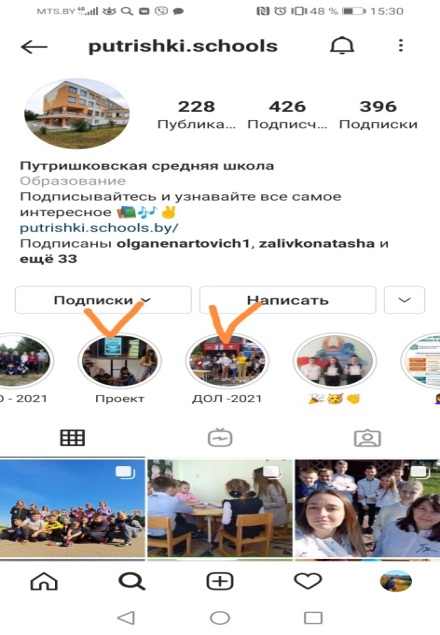 Директор оздоровительного лагеря «Радуга» на базе ГУО «Путришковская СШ»Скерсь Карина ИвановнаОпыт может быть полезен детским оздоровительным лагерям,учреждениям дополнительного образования детей и молодежи, учреждениямобщего среднего образования.Государственное учреждениеобразования «Путришковская средняя школа».  231752 Гродненская область и район аг. Путришки, ул. Школьная,1+375333742616https://instagram.com/dialog_grodraion?utm_medium=copy_linkГродненский2Краеведческая квест-игра «Узнаем лучше край родной»Номинация «Помним! Чтим! Гордимся!»Игра проведена в лагере труда и отдыха «Юность» ГУО «Вертелишковская СШ» на основе местного краеведческого материала. Использованы материалы, собранные в школьном центре-музее «Крыница».Директор оздоровительного лагеря «Юность»Опыт может быть полезен детским оздоровительным лагерям,учреждениям дополнительного образования детей и молодежи, учреждениямобщего среднего образования.Государственное учреждениеобразования «Вертелишковская средняя школа».  231751, Гродненский район, агрогородок Вертелишки, ул.Светская 5+375 296806661 Гродненский3Образовательный квест ко Дню памяти и скорби«Война. Печальней слова нет…»Мероприятие проведено 22 июня в рамках краеведческой смены в оздоровительном лагере с дневным пребыванием «Крепыш» ГУО «Свислочская СШ». Директор оздоровительного лагеря Бартош Светлана ВикторовнаОпыт может быть полезен детским оздоровительным лагерям,учреждениям дополнительного образования детей и молодежи, учреждениямобщего среднего образования.Государственное учреждениеобразования «Свислочская средняя школа».  231704, Гродненская, Гродненский, аг.Свислочь ул.Парковая д.2+375 29 7849975Берестовицкий4Исследовательская работа «Афганистан в судьбе моих земляков»Данный проект пополнит знания по истории своей страны, а именно о воинах-интернационалистах малой родины, гордость за своих земляков, а, следовательно, историческая память не утратится, ведь без сохранения памяти прошлого нет будущего. Материалы можно использовать при проведении мероприятий, посвящённых выводу войск из Афганистана, при проведении уроков мужества, при проведении занятий объединения по интересам «Юный краевед», на уроках истории, при оформлении раздела в музее “Музей гісторыі роднай вёскі”. Е.А.Будницкая, директор лагеря, учитель начальных классовПроект адресован педагогам учреждений общего среднего образования, учреждений дополнительного образования детей и молодёжи, учащимся.Государственное учреждение образования «Макаровский учебно-педагогический комплекс ясли-сад – средняя школа»Гродненская областьБерестовицкий районаг.Макаровцы ул.Яна Павла II, 668 (01511)72854makarov@berestovica.edu.by https://makarov-berestovica.schools.byБерестовицкий5Минипроект «Помнить страшно, и забыть нельзя»Участие в реализации мероприятий проекта поможет детям сформировать чувства любви и патриотизма к Родине, а также развить активную гражданскую позицию, трепетное отношение к истории своей страны, своего народа. Поможет сохранить историческую правду о преступлениях нацистов в годы Великой Отечественной войны через включение воспитанников лагеря в мероприятия, посвящённые Году исторической памятиЕ.А.Будницкая, директор лагеря, учитель начальных классовПроект адресован педагогам учреждений общего среднего образования, учреждений дополнительного образования детей и молодёжи, учащимся.Государственное учреждение образования «Макаровский учебно-педагогический комплекс ясли-сад – средняя школа»Гродненская областьБерестовицкий районаг.Макаровцы ул.Яна Павла II, 668 (01511)72854makarov@berestovica.edu.by https://makarov-berestovica.schools.byВолковысский6Виртуальная выставка-панорама ОЛ «Алые паруса»«По дорожкам славы»Виртуальная выставка-панорама ОЛ «Алые паруса» представляет собой материалы по реализации в оздоровительном лагере с дневным пребыванием мероприятий, приуроченных к Году исторической памяти. Выставка наглядно (на основе фотоматериалов) отображает основные формы и методы работы с воспитанниками оздоровительного лагеря по патриотическому воспитанию.Ирина ВасильевнаРайчук, воспитатель ОЛАдресуется заместителям директоров по учебно-воспитательной работе, методистам учреждений дополнительного образования детей и молодёжи; педагогам-организаторам, воспитателям воспитательно-оздоровительных учреждений образованияГУО «Подоросский учебно-педагогический комплекс детский сад – средняя школа»,оздоровительный лагерь «Алые паруса» аг. Подороск, ул. Школьная, 18-01512-22-4-44podorosk@uovrik.bypodorosk.schools.byВолковысский7Экскурсия«Семь чудес аг.Верейки»Пешеходная экскурсия, которая включает в себя следующие объекты: 1.Памятник пану Александру Толь Сведчину2.Памятник односельчанам, погибшим в годы Великой Отечественной войны, могила сержанта Петрова3.Костёл святой Девы Марии  4.Усадьба Биспингов5.Водохранилище6.Церковь Сабора Всех Белорусских Святых7. Зона отдыха «Сосновый бор»Грикевич Ольга Николаевна учитель истории, воспитатель ОЛАдресуется педагогам-организаторам, воспитателям воспитательно-оздоровительных учреждений образованияГосударствен-ное учреждение образования «Верейковская средняя школа»Оздоровительный лагерь с дневным пребыванием «Летний городок»аг.Верейки, ул. Гродненская,2180151291373E-mail: verejkischool@uovrik.byСайт: https://vereiki.schools.byВолковысский8Экскурсионный маршрут «Дорогами войны»Экскурсионный маршрут «Дорогами войны», приурочен ко Дню освобождения г.Волковыска от немецко-фашистских захватчиков и проходит по памятным местам города и района.Довкша Татьяна Владимировна, методист,Ж директор ОЛДля учащихся 8-15 лет. Адресуется воспитателям оздоровительных лагерей, педагогам-организаторамГосударственное учреждение образования «Волковысский центр творчества детей и молодежи» 231900, Гродненская обл., г.Волковыск, ул.Жолудева,74/48(01512)95240volkchttu@uovrik.byctdm-volkovysk.schools.byЛенинский9«Книга рецептов» (сборник сценариев) В «книге» представлены 5 «рецептов» (сценариев) воспитательной гражданской и патриотической направленности, посвящённые Году исторической памяти: известным землякам, событиям ВОВ, ведущим предприятиям РБ и т.п.Педагог-организатор ДОЛ «Радуга» (учитель начальных классов) Самущик АнастасияАлександровнаПедагогам, работающим в ДОЛ с детьми младшего школьного возрастаГУО «Гимназия № 2 г. Гродно»ДОЛ с дневным пребыванием «Радуга»Г. Гродно,ул. Серафимовича, 66 (корпус начальных классов)(80152) 445137;(+37529) 7819154gymn2@mail.grodno.byЛенинский10Устный журнал «Мы помним»Приурочен к Году исторической памяти. Цель: организация деятельности детей в сотрудничестве с педагогическим персоналом и семьей по углублению знаний о Великой Отечественной войне, воспитанию чувства гордости за свою страну, её героическое прошлое, осознанию общности истории своей семьи в истории народаЕрема Татьяна Анатольевна, педагог-организаторДля педагогов-организаторов, воспитателей оздоровительных лагерейГУО «Гимназия №10 г.Гродно»230023, г.Гродно, ул.Держинского,880152620021gimn10@mail.grodno.byЛидский11Сценарий проведения общелагерного мероприятия «Гульні нашых продкаў»Сценарий мероприятия, приуроченного к году исторической памяти (отсылка к белорусским праздникам), можно проводить в рамках акции «Я гэты край Радзімаю заву»Батайкина Е. С., заместитель директора по основной деятельности ОЛ «Солнышко», Лидского района, магистр педагогических наук; тел. Предназначен для использования в оздоровительных лагерях, школьных мероприятиях; могут быть использованы отдельные элементы мероприятия при планировании воспитательных мероприятий на классных часах.Государственное воспитательно-оздоровительное учреждение образования «Оздоровительный лагерь «Солнышко» Лидского района»Лидский район, Третьяковский с/с, д. Докудово 2, д 2; индекс 23130380295830666https://sites.google.com/view/lagersolnyshkolida/главная-страница?authuser=0Новогрудский12Видеоролик «Мы этой памяти верны»https://drive.google.com/file/d/1OoVYokTrEbinIY_o1fX6ppqQOuNwTtvW/view?usp=sharingПедагогическая стратегия летней оздоровительной кампании 2022 года определена тематикой Года исторической памяти, что нашло своё отражение в проекте оздоровительного лагеря «Media-BOOM» СШ№1  г. Новогрудка»  Идеологическое, гражданское и патриотическое воспитание выбрано приоритетным направлением деятельности лагеря. Это поддерживалось в каждом тематическом дне, отражающем художественное направление смены. Акцент в данном направлении был сделан на туристско-экскурсионную деятельность. На протяжении смены были посещены музеи, памятные места родного города Новогрудка, воинская часть 75158, Новогрудский РОЧС, также была организована экскурсия в Станьково, где были посещены: военно-исторический комплекс «Партизанский лагерь времен второй мировой войны»;  «Памятник природы: 500-летний дуб «лесной страж»; выставка военной техники и военно-исторический комплекс «Старая граница»; Зоосад. На протяжении смены были реализованы проекты «Названия улиц моего города», «Роднае — народнае».Видеоролик – видеоотчёт экскурсии летнего оздоровительного лагеря с дневным пребыванием детей «Media-BOOM» СШ№1 г.Новогрудка», совершённой 22.06.2022г., в День всенародной памяти жертв Великой Отечественной войны и геноцида белорусского народа.Воспитанники лагеря посетили военно-исторический комплекс Партизанский лагерь времен второй мировой войны, где приняли участие в Республиканской патриотической акции «Минута молчания»;  памятник природы:500-летний дуб «лесной страж»; выставку военной техники и военно-исторический комплекс Старая граница; Зоосад.Заместитель директора лагеря СШ№1 г. Новогрудка Сусло Алёна Павловна; директор лагеря СШ№1 г. Новогрудка Подмазова Ольга ВасильевнаВидео предназначено для родителей (законных представителей детей), детей, воспитанников лагеря, педагогов, всем, кому интересен опыт работы по идеологическому, гражданскому и патриотическому воспитанию в оздоровительном лагере.Оздоровительный лагерь с дневным пребыванием детей «Media-BOOM» Государственного учреждения образования «Средняя школа №1 г.Новогрудка»г. Новогрудок, ул.Сечко,180159746722https://drive.google.com/file/d/1OoVYokTrEbinIY_o1fX6ppqQOuNwTtvW/view?usp=sharingНовогрудский13Видеоролик «Читаем улицы как книги»летнего оздоровительного лагеря с дневным пребыванием детей «Media-BOOM» СШ№1 г.Новогрудка» Видеоролик – итоговый видеоотчёт реализованного проекта «Названия улиц моего города» об истории происхождения названий улиц города Новогрудка в летнем оздоровительном лагере с дневным пребыванием детей «Media-BOOM» СШ№1 г.Новогрудка» https://drive.google.com/file/d/1OTsq7lsdCw3RcOrOS074V9fb6XnBF2am/view?usp=sharingЗаместитель директора лагеря СШ№1 г. Новогрудка Сусло Алёна Павловна; директор лагеря СШ№1 г. Новогрудка Подмазова Ольга ВасильевнаВидео предназначено для родителей (законных представителей детей), детей, воспитанников лагеря, педагогов, всем, кому интересен опыт проектной деятельности, работы по идеологическому, гражданскому и патриотическому воспитанию в оздоровительном лагере.Оздоровительный лагерь с дневным пребыванием детей «Media-BOOM» Государственного учреждения образования «Средняя школа №1 г.Новогрудка»г. Новогрудок, ул.Сечко,180159746722https://drive.google.com/file/d/1OTsq7lsdCw3RcOrOS074V9fb6XnBF2am/view?usp=sharingНовогрудский14Слайд-шоу «У стен истории» летнего оздоровительного лагеря с дневным пребыванием детей «Media-BOOM» СШ№1 г.Новогрудка»Слайд-шоу – фотоотчёт экскурсий по городу «Новогрудок в скульптуре», «Спасибо за мир!» в летнем оздоровительном лагере с дневным пребыванием детей «Media-BOOM» СШ№1 г.Новогрудка»https://drive.google.com/file/d/1OeWWo7E6Z8aBeD9FYB6R33D6gdVoUCaW/view?usp=sharingЗаместитель директора лагеря СШ№1 г. Новогрудка Сусло Алёна Павловна; директор лагеря СШ№1 г. Новогрудка Подмазова Ольга ВасильевнаСлайд-шоу предназначено для родителей (законных представителей детей), детей, воспитанников лагеря, педагогов, всем, кому интересен опыт работы по идеологическому, гражданскому и патриотическому воспитанию в оздоровительном лагере.Оздоровительный лагерь с дневным пребыванием детей «Media-BOOM» Государственного учреждения образования «Средняя школа №1 г.Новогрудка»г. Новогрудок, ул.Сечко,180159746722https://drive.google.com/file/d/1OeWWo7E6Z8aBeD9FYB6R33D6gdVoUCaW/view?usp=sharingЩучинский15«Помним! Чтим! Гордимся!»Презентация PoverPoint содержит материалы по реализации мероприятий, посвященных Году исторической памяти (фотографии, ссылки на методические разработки, новостную ленту и др.)Добрилко Кристина Юзефовна, старший воспитатель ДОЛ «Дружба» с дневным пребыванием детей Адресуется педагогическим работникам ДОЛ. Может быть полезным учителям и воспитателям начальных классов, педагогам-организаторам школГУО «Василишковская средняя школа» 231522, Гродненская область, Щучинский район, аг. Василишки,ул. Советская, д. 35а8015214 71-1-42+375295665919vasilish@mail.grodno.by https://vasilish.schools.by/Щучинский16Квест – игра «По тропам родного края:Знаем. Помним. Чтим!»Работа содержит сценарий квест-игры для учащихся 14–16 лет; материал сопровождается пояснительной запиской и приложениямиГудачНатальяИосифовна, старший воспитатель ДОЛ «Юность» военн-патриотического профиля с круглосуточным пребыванием детейМатериал может использоваться педагогическими работниками лагерей, школ, организаторами военно-патриотического воспитания ГУО «УПК Первомайский детский сад-средняя школа»231544  ул. Школьная,1, аг. Першемайск,Щучинский район, Гродненская область80151433-5-21+375336871325https://pervom.schools.by/pervom@mail.grodno.by18Акция «Голубь мира!» -  рисунки голубей белым меломГолуби – птицы Мира! - это выражение, получило популярность после окончания второй мировой войны. Каждый год с наступлением памятных дат необъяснимое чувство боли, тревоги и гордости за свой народ испытывает душа. Ведь Великая Отечественная война прошла ломаной линией и по судьбам многих семей. И наша задача — это не забыть и передать нашим детям, чтоб и они знали и помнили, какой ценой была завоёвана Победа. Руководитель: Вашкевич Анна ГеннадьевнаАвтор: Ненартович СергейДля педагогов и учащихсяГосударственное учреждение дополнительного образования «Вороновский центр творчества детей и молодёжи»Гродненская область, г.п. Вороново, ул. Советская, 468(015)9446627https://www.youtube.com/watch?v=--J5gpsnEcw